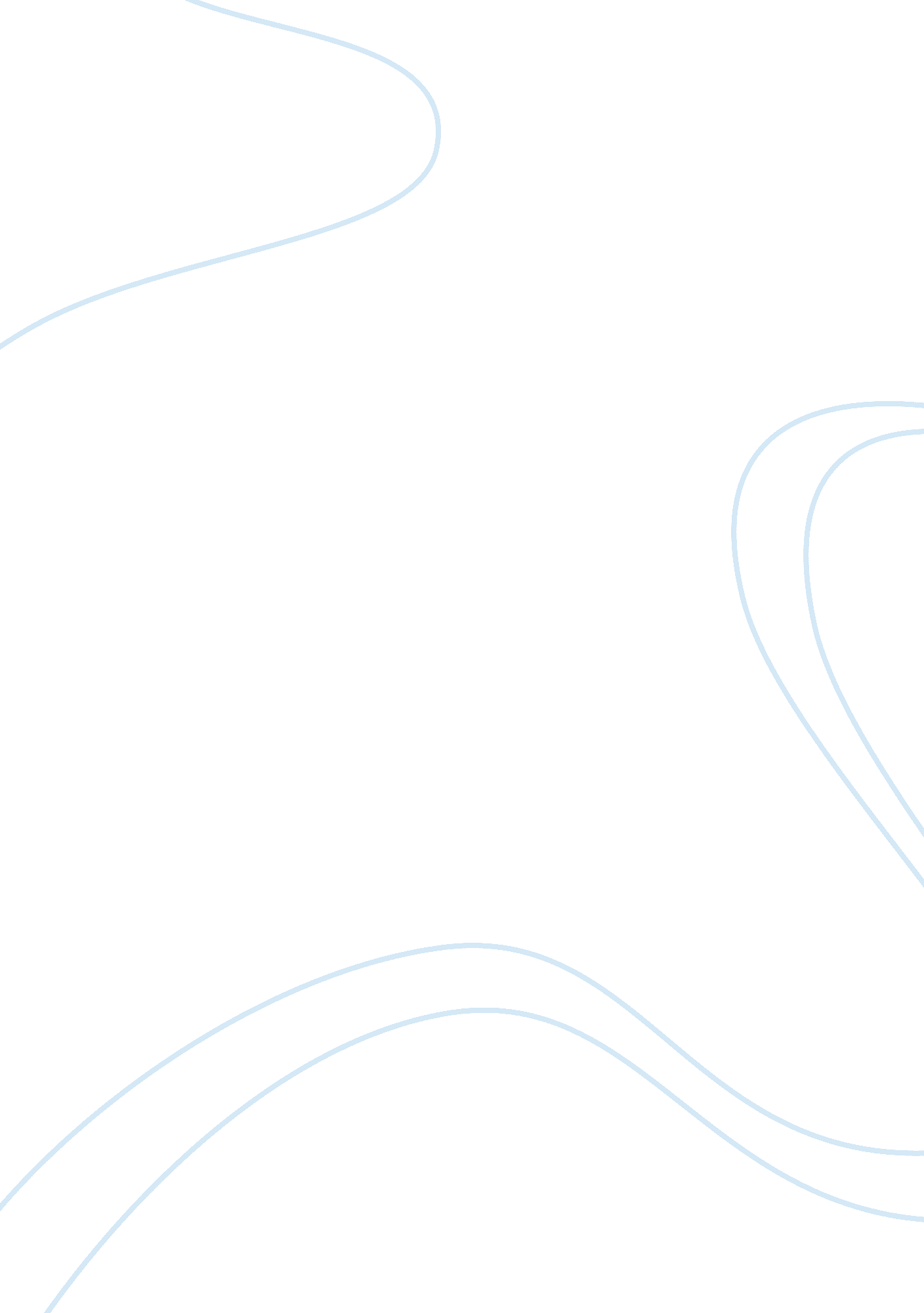 Good argumentative essay on same-sex marriageFamily, Same Sex Marriage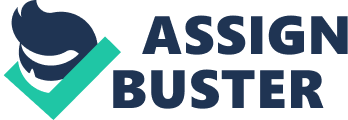 Introduction Marriage between two individuals is mostly based on the notion of love. People who like to spend time with their partner often agree to marry because that is the culturally acceptable way of living in most societies. In recent years, there has been a growing trend towards same-sex marriage. However, many societies still don’t accept same-sex marriage because it is unnatural or against law because generally, marriage is linked with producing children. Some people argue that same-sex marriage cannot produce children; it is also argued that same-sex marriage is not allowed in any religion. Apart from these sacred and public concerns, I contend that homosexual relations and same-sex marriages are permissible in our society because marriage is a relation of love, emotions and understanding; there is nothing bad in loving a person of same sex. Even though I am not a gay person, I believe and support same-sex marriage. To me marriage is about getting legally bonded in relation with a person whom you love, no matter whether of same-sex or opposite one. In my opinion, same-sex marriage doesn’t change the actual meaning of marriage, however, it allows homosexual partners to fulfill each other’s desires and make commitment for whole life alike heterosexual couples. Getting married to a partner of same sex permit homosexual person to lead their life happily with a partner of own choice. Discussion Regularly, it is argued that same-sex marriage is unnatural and that it can't produce kids, which is the characteristic result of such personal connections, particularly marriage. Generally, marriage and childbirth have been hard associated with each other. Actually, from a public point of view, the main role that marriage serves is to secure a mother and father for every youngster. This argument is weak from religious and social point of view on the grounds that the marriage is not meant to the production of offspring instead a marriage is a relation of love. In the event that we were to implement the thought that marriage exists for the sole purpose of having and raising kids, no futile people would be permitted to wed; we would need to make moves to guarantee that all wedded couples not be childless; simply, there is no connection between childbirth and same-sex marriage (Frc. org, 2014). 
Another justification approving the weakness of the above contention is that couples in same-sex -marriage are not generally childless. Various homosexual male couples produce kids in light of the fact that they have made game plans with another person to go about as a surrogate mother. Some same-sex couples have offspring on the grounds that they exploited manual sperm injection. In infertile couples, not both of them are impotent. It generally implies that they can't make an infant with each other but they can give birth to the child with any other partner is needed. That is the way it is for same-sex couples. We don't ask futile straight couples to separate or separate so they can run have an infant with another person. Similarly, it must not be done to homosexual couples, either (Frc. org, 2014). 
It is argued that the homosexuality and same-sex marriage is unnatural, and it would impact state of mind of children. In any case, this contention is strong enough to defend the opposition to my stance. Naturally men are attracted towards women and women are attracted towards men. If we were to alter the nature of human beings, our human cycle would have been disturbed. Everything that is asserted to be unnatural is apparently unessential according to law or culture, or just inappropriate in accordance to ethics. Same-sex marriages would affect mentality of young children who are underage to understand this entire phenomenon. However, Same-sex marriage can be censured by some religious or social customs that doesn't make it unnatural and prohibited. Various objections are present pointing to the legitimate imperfections in the argument that above contention is only a philosophical thought connected to individual partialities. Generally, with a few animal categories, existence of homosexual relation in human beings is also truly normal and consistent (Ritchie, 2014). 
Opponents of same-sex marriages suggest that future generations would be impacted. For instance, children who are raised in gay families are more likely to be socialized in such a manner that they may end up being homosexuals themselves. This would create problems for society in the future. However, this argument holds a strong favor of opponents. Same-sex marriage would teach the younger generations to be accepting towards people who are different from themselves. Furthermore, research has indicated that children who are raised by gay parents are more empathetic towards others and are willing to accept people who are different from themselves (Ritchie, 2014). 
According to the theory of planned behavior, people behave in situations depending upon the reaction of others. If their behavior is acceptable by society, they are more likely to indulge in that behavior. In our society, producing children is considered as the main aim of marriage. Secondly, it is believed that same-sex marriage cannot produce children; because of this belief people contend that a same-sex marriage shall not be allowed. If people were to believe in same-sex marriage, homosexual couples would not be facing arguments in marrying a homosexual person. In the context of same sex marriages, people who are homosexual would only depict this behavior if they believe they would be accepted by those around them and would not receive negative criticisms. Moreover, the Yale attitude change approach suggests that same-sex marriage would only be accepted in society if it is proposed as an acceptable form through a reliable and trustworthy source. For instance; if a priest or any other religious body promotes it as an acceptable form of living then people may be more receptive towards the concept of same-sex marriage. As per Yale attitude change approach, same-sex marriage would be accepted if it is allowed by the law of the state. 
According to Elaboration Likelihood Model proposed by Petty and Cacioppo, there are two routes to persuasion. The central route of persuasion is based on attentive contemplation of the idea or an argument. Central persuasion can only come to mind when the audience has both the inspiration and the aptitude to think on the message. The peripheral route is employed when the audience is influenced by the cues other than the quality of the contentions or thoughts in the message. Petty and Cacioppo clarify that attitude changes that come about generally from central route will indicate more noteworthy temporal persistence and more noteworthy imperiousness to counter persuasion than mentality changes that arises from peripheral cues. In same-sex marriage, successive persuasion through either route depends upon the audience. However, central route would be advantageous in persuading people for same-sex marriage. Conclusion Regardless of above contentions I didn’t change my stance regarding same sex marriage and I believe that same-sex marriages should be acceptable. Apart from legal acceptance of same-sex marriage it is vital for the people to accept it. I believe that marriage requires only true love, no matter whether love is given by partner of same sex or one having opposite sex. As long as people are happy living together then gender differences should not matter. If individuals who are happy living together are not questioned by society then, it will be better for them to live their lives in peace. Even though there are several sources to convince me that same-sex marriage has its drawbacks and it must not be allowed in our society. But I strongly believe that if love exists between two people they should have the freedom to express themselves openly. References Frc. org,. (2014). Family Research Council. Retrieved 11 December 2014, from http://www. frc. org/get. cfm? i= if04g01 
Ritchie, J. (2014). 10 Reasons Why Homosexual “ Marriage” is Harmful and Must be Opposed. TFP Student Action. Retrieved 10 December 2014, from http://www. tfpstudentaction. org/politically-incorrect/homosexuality/10-reasons-why-homosexual-marriage-is-harmful-and-must-be-opposed. html 